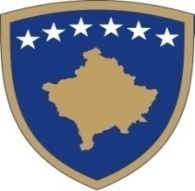 Republika e KosovësRepublika Kosova - Republic of KosovoQeveria - Vlada – GovernmentMinistria e Infrastruktures- Ministarstvo za Infrastrukturu - Ministry of InfrastructureBazuar në nenin 12, paragrafi 4 të Ligjit Nr. 03/ L -149 për Shërbimin Civil të Republikës së Kosovës, dhe në Ligjin Nr. 04/L-077 Për Marrëdhëniet e Detyrimeve, me qëllim të ofrimit të shërbimeve të veçanta, bën:Na osnovu člana 12. stav 4. Zakona Br. 03/L-149 o civilnoj službi Republike Kosovo, i Zakona Br. 04/L-077 o obligacionim odnosima, u cilju pružanja posebnih usluga, vrši:Shpallje të Konkursit Publikpër Marrëveshje për Shërbime  të VeçantaRaspisivanje Javnog konkursa za Ugovor o posebnim uslugamaDetyrat dhe përgjegjësitë Kontrollojë gjendjen e rrugëve publike dhe brezin mbrojtës të rrugëve publike, punimet në ndërtimin, rikonstruktimin e rrugëve, punimet në mirëmbajtjen e rrugëve publike, dhe dokumentacionin teknik përkitazi me ndërtimin, rikonstruktimin dhe mirëmbajtjen e rrugëve publike;Mbikëqyrë zbatimin e planeve, programeve, kontratave, ditarit ndërtimor, librit inspektues dhe dokumentacionit tjetër, që kanë të bëjnë me mirëmbajtjen dhe mbrojtjen e rrugëve publike;Nxjerrja e vendimeve duke i caktuar afatin për eliminimin e parregullsive të cilat janë konstatuar me rastin e inspektimit, ndaj personave juridik dhe fizik të cilët gjatë punës së tyre veprojnë në kundërshtime me dispozitat e ligjit të aplikueshëm dhe akteve nënligjore të cilat rregullojnë këtë sektor; Nxjerrja e vendimeve për ndërprerjen e përkohshme të punimeve që kryhen në rrugë dhe brezin e tyre mbrojtës në kundërshtim me dispozitat e Ligjit për rrugët dhe aktet tjera nënligjore që rregullojnë infrastrukturën rrugore;Propozon ndalimin e përkohshëm të zhvillimit të qarkullimit të komunikacionit në rrugët publike apo në një pjesë të tyre në qoftë se konstatojnë se në to nuk mund të zhvillohet qarkullimi i komunikacionit në mënyrë të sigurt;Ndërprerja e qarkullimit me automjetet rrugore që për shkak të cilësive teknike apo mënyrës se si e bëjnë transportin, mund t’i shkaktojnë dëm rrugës publike apo një pjesë të saj, kur qarkullimi i tyre në rrugë është në kundërshtim me rregullat në fuqi;Ndalimi i lëvizjes së mëtejme të automjeteve në rrugën publike, kur konstatojnë se automjeti i zbrazët apo së bashku me ngarkesën ka masën apo shtytjen aksiale më të madhe sesa lejohet apo dimensione më të mëdha sesa ato të përcaktuara, derisa të mos mënjanohet shkaku për çka është shqiptuar ndalesa;Inicimi i procedurës në gjykatën me kompetencë përkatëse, ndaj personave juridik dhe fizik të cilët punojnë në kundërshtime me legjislacionin në fuqi;Inicimi i kallëzimeve penale në gjykatën me kompetencë përkatëse, ndaj personave juridik dhe fizik të cilët kanë bërë uzurpimin e pronës publike;Është përgjegjës për punen e vetë që e bën në teren, e po ashtu edhe gjatë përpilimit të shkresave të ndryshme zyrtare në zyre (kërkesa, ankesa, raporte, vendime të ndryshme, inicime të procedurave administrative apo inicime të procedurave në gjykatat me kompetencë përkatëse etj);Përpilon planet javore, mujore dhe vjetore operative të punës. Pregaditë raporte ditore (ad-hoc), javore, mujore, 3 mujore dhe vjetore për punen e kryer. Përpilon kërkesa dhe shkresa të ndryshme zyrtare konform legjislacionit për punën e tij.Kryen edhe punë tjera shtesë konform legjislacionit kur kërkohet nga Udhëheqësi i  Divizionit, nga Udhëheqësi i Departamentit të Inspektimit, nga Sekretari i Përgjithshëm apo Ministri.Bashkëpunon në teren në aksione të ndryshme me inspektoret tjerë çoftë të nivelit Lokal apo Qendror, me Policinë e Kosovës (Njësitë e Trafikut), lidhur me gjendjen e rrugëve publike dhe brezin mbrojtës të rrugëve publike etj.Kontrollon transportin e jashtëzakonshëm dhe verifikon lejet për transport të jashtëzakonshëm dhe përjashton prej komunikacioni automjetin i cili qarkullon në rrugën publike pa lejen përkatëse.Obaveze i odgovornosti •	Vrši kontrolu stanja javnih puteva i zaštitnog pojasa javnih puteva, radova u izgradnji, rekonstrukciji puteva, radova u održavanju javnih puteva, i tehničke dokumentacije koja se odnosi na izgradnju, rekonstrukciju i održavanje javnih puteva;•	Vrši nadzor sprovođenja planova, programa, ugovora, građevinskog dnevnika, knjige inspekcije i druge dokumentacije, koja sa odnosi na održavanje i zaštitu javnih puteva;•	Donošenje odluka utvrđivanjem roka za otklanjanje nepravilnosti koje su utvrđene prilikom inspekcije, protiv pravnih i fizičkih lica koja tokom njihovog rada postupaju u suprotnosti sa odredbama primenjivog zakona i podzakonskih akata, koji regulišu ovaj sektor; •	Donošenje odluka o privremenom prekidu radova koji se izvode na putevima i njihovim zaštitnim pojasima u suprotnosti sa odredbama Zakona o putevima i drugih podzakonskih akata koji regulišu putnu infrastrukturu; •	Predlaže privremenu zabranu saobraćaja u javnim putevima ili u nekim njihovim delovima, ukoliko utvrđuju da se u njima ne može primeniti bezbedan promet u saobraćaju;•	Prekid saobraćaja za vozila zbog tehničkih karakteristika ili načina na koji vrše prevoz, mogu prouzrokovati štetu javnom putu ili jednom njegovom delu, kada je njihov saobraćaj na putu u suprotnosti sa važećim pravilima; •	Zabrana daljeg kretanja vozila na javnom putu, kada utvrđuju da prazno vozilo ili zajedno sa tovarom imaju masu ili osovinski pritisak veći od dozvoljenog ili veće dimenzije od utvrđenih, sve dok se ne otklanja uzrok zbog kojeg je izrečena zabrana;•	Pokretanje postupka pred sudom relevantne nadležnosti, protiv pravnih i fizičkih lica koja postupaju u suprotnosti sa važećim zakonodavstvom;  •	Pokretanje krivičnih prijava pred sudom relevantne nadležnosti, protiv pravnih i fizičkih lica koja su vršila uzurpaciju javne svojine;•	Odgovoran/na je za svoj rad na terenu, a takođe i tokom izrade različitih službenih dopisa u kancelariji (zahtevi, žalbe, izveštaji, razne odluke, pokretanje upravnih postupaka ili pokretanje postupaka pred sudovima relevantne nadležnosti itd.); •	Izrađuje nedeljne, mesečne i godišnje operativne planove rada. Priprema dnevne (ad-hoc), nedeljne, mesečne, tromesečne i godišnje izveštaje o obavljenom radu. Izrađuje razne službene zahteve i dopise u skladu sa zakonodavstvom o njegovom radu;  •	Vrši i druge dodatne poslove u skladu sa zakonodavstvom kada se to zahteva od rukovodioca Divizije, od rukovodioca Odeljenja za inspekciju, od Generalnog sekretara ili od Ministra.  •	Sarađuje na terenu u različitim akcijama sa drugim inspektorima, bilo sa lokalnog ili centralnog nivoa, sa Policijom Kosova (Saobraćajna jedinica), u vezi sa stanjem javnih puteva i zaštitnog pojasa javnih puteva itd.  •	Vrši kontrolu vanrednog prevoza i proverava dozvole za vanredan prevoz i isključuje iz saobraćaja vozilo koje se kreće na javnom putu bez odgovarajuće dozvole.Kualifikimet për këtë vend pune:•	Diplomë universitare: Fakulteti ekonomik, juridik dhe i komunikacionit dhe i Ndertimtarise•	Tri  (3) vite pervoj pune; •	Njohuri të ligjeve dhe rregulloreve të aplikueshme;  	    		•	Shkathtësi në komunikim planifikim të punës;•	Shkathtësi kompjuterike në aplikacione të programeve (Word, Excel, Power Point, Access).Kvalifikacije za ovo radno mesto:•	Univerzitetska diploma: Ekonomski, pravni, saobraćajni i građevinski fakultet •	Tri (3) godine radnog iskustva; •	Poznavanje primenjivih zakona i propisa;   	    		•	Komunikacione i veštine i veštine u planiranju rada;•	Računarske veštine u aplikacijama programa (Word, Excel, Power Point, Access).Detyrat dhe përgjegjësitëInspektimi dhe kontrollimi i operatorëve të transportit rrugor të udhëtarëve, operatorëve të mallrave, stacioneve të autobusëve dhe terminaleve të mallrave a janë duke e ushtruar veprimtarinë e vet konform legjislacionit në fuqi;Inspekton dhe kontrollon të gjitha automjetet dhe ekuipazhin e transportit rrugor të udhëtarëve dhe mallrave, objektet tjera afariste, dokumentacionin dhe evidencat që i takojnë transportit rrugor; Ndalon përkohësisht kryerjen e transportit nëse operatori dhe personi juridik a fizik i cili kryen transportin për nevoja vetjake nuk përmbush kushtet e përcaktuara për kryerjen e transportit në qarkullimin rrugor; shfrytëzimin e automjetit, nëse nuk plotëson kushtet teknike-eksploatuese, teknike-sanitare dhe higjienike; drejtimin e automjetit nëse drejtuesi i automjetit nuk posedon patent-shoferin e kategorisë përkatëse; lëvizjen e mëtejme me automjet nëpër rrugët e Kosovës transportuesit të huaj duke e drejtuar në vendkalimin më të afërt kufitar, nëse nuk ka në automjet lejen e vlefshme; ofrimin e shërbimeve të stacionit, nëse stacioni i autobusëve apo terminali i mallrave nuk i përmbush kushtet e përcaktuara konform legjislacionit në fuqi; transportin e rregullt të udhëtareve, nëse operatori transportues i huaj nuk kryen transportin në pajtim me legjislacionit në fuqi dhe marrëveshjet ndërkombëtare;Të përjashtojë automjetin nga qarkullimi në afat prej 48 orësh; në qoftë se konstaton se operatori  është duke kryer transportin rrugor të udhëtarëve dhe mallrave në kundërshtim me legjislacionin në fuqi; nëse nuk plotëson kushtet teknike-eksploatuese, teknike-sanitare dhe higjienike; në qoftë se konstaton se operatori është duke kryer transportin rrugor të udhëtarëve dhe mallrave me automjet të pa regjistruar; në qoftë se inspektori shqipton masën e dënimit të njëjtit operator për herë të dytë për shkaqet e përcaktuara nga pika automjeti do të përjashtohet nga qarkullimi në kohëzgjatje deri në pesë (5) ditë. Me rastin e përjashtimit të automjetit auto-taksi, merret shenja taksi dhe leja përkatëse për ushtrimin e veprimtarisë. Kur inspektori përjashton automjetin nga qarkullimi, merr vendim që automjeti i ndaluar të dërgohet në shpenzime të mbajtësit të licencës në vende të caktuara, nëse është e domosdoshme lidhur me këtë mund të kërkohet ndihma e Policisë së Kosovës.Nxjerrja e vendimeve duke i caktuar afatin për eliminimin e parregullsive të cilat janë konstatuar me rastin e inspektimit, ndaj atyre operatoreve të udhëtarëve, operatorëve të mallrave, stacioneve të autobusëve dhe terminaleve të mallrave, të cilët gjatë punës së tyre veprojnë në kundërshtime me legjislacionin në fuqi. Nxjerrja e vendimeve duke i ndërprerë përkohësisht punën e stacioneve të autobusëve dhe terminaleve të mallrave, të cilët gjatë punës së tyre veprojnë në kundërshtime me legjislacionin në fuqi;Inicimi i procedurës për revokimin e licencës së operatorëve, lejes, rendit të udhëtimit, certifikatës së automjetit, certifikatës së shoferit (CPC), certifikatës së menaxherit (CPC), të cilët gjatë kryerjes së punës së tyre kanë vepruar në kundërshtim me legjislacionin në fuqi;Inicimi i procedurës në gjykatën me kompetencë përkatëse, kur konstatohet së operatori i transportit rrugor të udhëtarëve, operatori i transportit rrugor të mallrave, stacioneve të autobusëve dhe terminaleve të mallrave kanë vepruar në kundërshtim me legjislacionin në fuqi;Është përgjegjës për punen e vetë që e bën në teren, e po ashtu edhe gjatë përpilimit të shkresave të ndryshme zyrtare në zyre (kërkesa, ankesa, raporte, vendime të ndryshme, inicime të procedurave administrative apo inicime të procedurave në gjykatat me kompetencë përkatëse etj);Përpilon planet javore, mujore dhe vjetore operative të punës. Pregaditë raporte ditore (ad-hoc), javore, mujore, 3 mujore dhe vjetore për punen e kryer. Përpilon kërkesa dhe shkresa të ndryshme zyrtare konform legjislacionit për punën e tij.Kryen edhe punë tjera shtesë konform legjislacionit kur kërkohet nga Udhëheqësi i  Divizionit, nga Udhëheqësi i Departamentit të Inspektimit, nga Sekretari i Përgjithshëm apo Ministri.Bashkëpunon në teren në aksione të ndryshme me inspektoret tjerë çoftë të nivelit Lokal apo Qendror, me Policinë e Kosovës (Njësitë e Trafikut), lidhur me gjendjen e rrugëve publike dhe brezin mbrojtës të rrugëve publike etj.Obaveze i odgovornosti •	Inspekcija i kontrola operatera drumskog prevoza putnika, robnih operatera, autobuskih stanica i robnih terminala, da li vrše svoju delatnost u skladu sa važećim zakonodavstvom;•	Vrši inspekciju i kontrolu svih vozila i posade drumskog prevoza putnika i robe, drugih poslovnih objekata, dokumentacije i evidencije koje se odnose na drumski prevoz; •	Privremeno zabranjuje saobraćaj ako operater i pravno ili fizičko lice koje vrši prevoz za sopstvene potrebe ne ispunjava uslove utvrđene za vršenje prevoza u drumskom saobraćaju; korišćenje vozila, ako ne ispunjava tehničko-eksploatacione, tehničko-sanitarne i higijenske uslove; upravljanje vozilom ako vozač ne poseduje vozačku dozvolu odgovarajuće kategorije; dalje kretanje vozila na putevima Kosova za stranog prevoznika usmeravajući ga na najbliži granični prelaz, ako nema na vozilu važeću dozvolu; pružanje usluga stanice, ako autobuska stanica ili robni terminal ne ispunjavaju uslove utvrđene prema važećim zakonodavstvom; redovan prevoz putnika, ako strani prevoznik ne vrši prevoz u skladu sa važećim zakonodavstvom i međunarodnim sporazumima; •	Da isključuje vozilo iz saobraćaja u roku od 48 sati; ako utvrđuje da operater vrši drumski prevoz putnika i robe u suprotnosti sa važećim zakonodavstvom; ako ne ispunjava tehničko-eksploatacione, tehničko-sanitarne i higijenske uslove; ako utvrđuje da operater vrši drumski prevoz putnika i robe sa neregistrovanim vozilom; ako inspektor izrekne meru kazne istom operateru po drugi put zbog razloga utvrđenih u tački, vozilo biće isključeno iz saobraćaja za period do pet (5) dana. Prilikom isključivanja auto-taksi vozila, uzima se oznaka taksi i odgovarajuća dozvola za vršenje delatnosti. Kada inspektor isključuje vozilo iz saobraćaja, donosi odluku da se isključeno vozilo šalje u određeno mesto o trošku nosioca licence, ako je neophodno u vezi s tim može se zahtevati pomoć Policije Kosova.    •	Donošenje odluka utvrđivanjem roka za otklanjanje nepravilnosti koje su utvrđene prilikom inspekcije, protiv putničkih operatera, robnih operatera, autobuskih stanica i robnih terminala, koji tokom njihovog rada postupaju u suprotnosti sa važećim zakonodavstvom. Donošenje odluka o privremenoj zabrani rada autobuskih stanica i robnih terminala, koji tokom njihovog rada postupaju u suprotnosti sa važećim zakonodavstvom; •	Pokretanje postupka za oduzimanje  dozvole operatera, dozvole, reda vožnje, sertifikata vozila, sertifikata vozača (CPC), sertifikata menadžera (CPC), koji su tokom obavljanja njihovog rada postupali u suprotnosti sa važećim zakonodavstvom;•	Pokretanje postupka pred sudom relevantne nadležnosti, kada se utvrđuje da je operater drumskog prevoza putnika, operator drumskog prevoza robe, kao i autobuske stanice i robni terminali roba postupili u suprotnosti sa važećim zakonodavstvom;•	Odgovaran/na je za svoj rad na terenu, kao i za izradu različitih službenih dopisa u kancelariji (zahtevi, žalbe, izveštaji, razne odluke, pokretanje upravnih postupaka ili pokretanje postupaka pred sudovima relevantne nadležnosti, itd.);•	Priprema nedeljne, mesečne i godišnje operativne planove rada. Priprema dnevne (ad-hoc), nedeljne, mesečne, tromesečne i godišnje izveštaje o obavljenom radu. Priprema razne službene zahteve i dopise u skladu sa zakonodavstvom o njegovom radu.•	Obavlja i druge dodatne poslove u skladu sa zakonodavstvom, kada se to zahteva od rukovodioca Divizije, rukovodioca Odeljenja za inspekciju, Generalnog sekretara ili Ministra.•	Sarađuje na terenu u različitim akcijama sa drugim inspektorima, bilo sa lokalnog ili centralnog nivou, sa Policijom Kosova (Saobraćajna jedinica), u vezi sa stanjem javnih puteva i zaštitnog pojasa javnih puteva, itd.   Kualifikimet për këtë vend pune:•	Diplomë universitare: Fakulteti ekonomik, juridik dhe i komunikacionit•	Tri  (3) vite pervoj pune; •	Njohuri të ligjeve dhe rregulloreve të aplikueshme;  	  •	Shkathtësi në komunikim planifikim të punës;•	Shkathtësi kompjuterike në aplikacione të programeve (Word, Excel, Power Point, Access).Kvalifikacije za ovo radno mesto:•	Univerzitetska diploma: Ekonomski, pravni i saobraćajni fakultet;•	Tri  (3) godine radnog iskustva; •	Poznavanje primenjivih zakona i propisa;  •	Komunikacione i veštine i veštine u planiranju rada;	•	Računarske veštine u aplikacijama programa (Word, Excel, Power Point, Access).Detyrat dhe përgjegjësitëMbikëqyrja e punës dhe cilësisë së punës të Auto-Shkollave të licencuara nga Ministria, gjatë kryerjes së përditëshme të punës së tyre, gjatë aftësimit të kandidatëve pjesa teorike dhe praktike;Kontrollimi i objektit, hapësirës-poligoneve, lokaleve (zyrave), evidencave-dosjeve (arkivit të lëndëve dhe librave amëz) dhe dokumentacionit administrativ, pajisjeve me të cilat bëhet aftësimi i kandidatëve për shofer i cili duhet të mbahet gjatë kryerjes së punëve të përditshme në Auto-Shkolla;Përpilon planet javore, mujore dhe vjetore operative të punës. Pergaditë raporte ditore (ad-hoc), javore, mujore, 3 mujore dhe vjetore për punen e kryer. Përpilon kërkesa dhe shkresa të ndryshme zyrtare konform legjislacionit për punën e tij.Kryen edhe punë tjera shtesë konform legjislacionit kur kërkohet nga Udhëheqësi i  Divizionit, nga Udhëheqësi i Departamentit të Inspektimit, nga Sekretari i Përgjithshëm apo Ministri.Nxjerrja e vendimeve duke i caktuar afatin për eliminimin e parregullsive, për Auto-Shkollat të cilat gjatë punës së tyre veprojnë në kundërshtim me legjislacionin në fuqi;Nxjerrja e vendimeve duke e pezulluar-ndërprerë përkohësisht punën e Auto-Shkollave të cilat kryejnë punët në kundërshtim me legjislacionin në fuqi;Bën inicimet e procedurave administrative për revokimet e licencave të Auto-Shkollave, shofer instruktorëve dhe ligjëruesve profesional të cilët punojnë në kundërshtim me legjislacionin në fuqi;Bën inicimin e procedurave në gjykatën me kompetencë përkatëse, ndaj Auto-Shkollave, shofer instruktorëve dhe ligjëruesve të cilët punojnë në kundërshtim me legjislacionin në fuqi;Është përgjegjës për punen e vetë që e bën në teren, e po ashtu edhe gjatë përpilimit të shkresave të ndryshme zyrtare në zyre (kërkesa, ankesa, raporte, vendime të ndryshme, inicime të procedurave administrative apo inicime të procedurave në gjykatat me kompetencë përkatëse etj);Bashkëpunon në teren në aksione të ndryshme me inspektoret tjerë çoftë të nivelit Lokal apo Qendror, me Policinë e Kosovës (Njësitë e Trafikut), lidhur me gjendjen teknike të automjeteve gjatë aftësimit të kandidatëve nga pjesa praktike etjObaveze i odgovornosti•	Nadzor rada i kvalitetu rada Auto škola, koje su licencirane od Ministarstva, tokom obavljanja njihovog svakodnevnog rada, tokom osposobljavanja kandidata iz teorijskog i praktičnog dela;•	Kontrola objekta, prostora-poligona, prostorija (kancelarija), evidencije-dosijea (arhiva predmeta i matičnih knjiga) i administrativne dokumentacije, opreme kojom se vrši osposobljavanje kandidata za vozača koju treba nositi tokom obavljanja svakodnevnih poslova u Auto školi;•	Priprema nedeljne, mesečne i godišnje operativne planove rada. Priprema dnevne (ad-hoc), nedeljne, mesečne, tromesečne i godišnje izveštaje o obavljenom radu. Priprema različite službene zahteve i dopise u skladu sa zakonodavstvom o njegovom radu.•	Obavlja i druge dodatne poslove u skladu sa zakonodavstvom, kada se to zahteva od rukovodioca Divizije, rukovodioca Odeljenja za inspekciju, Generalnog sekretara ili Ministra.•	Donošenje odluka utvrđivanjem roka za otklanjanje nepravilnosti za Auto škole koje tokom njihovog rada postupaju u suprotnosti sa važećim zakonodavstvom;•	Donošenje odluka privremenim suspendovanjem-prekidom rada Auto škola koje obavljaju svoje poslove u suprotnosti sa važećim zakonodavstvom;•	Vrši pokretanje upravnih postupaka za oduzimanje licenci Auto školama, vozačima-instruktorima i stručnim predavačima koji postupaju u suprotnosti sa važećim zakonodavstvom;•	Vrši pokretanje postupaka pred sudom relevantne nadležnosti protiv Auto škola, vozača-instruktora i predavača koji postupaju u suprotnosti sa važećim zakonodavstvom;•	Odgovaram/na je za svoj rad na terenu, kao i za izradu različitih službenih dopisa u kancelariji (zahtevi, žalbe, izveštaji, razne odluke, pokretanje upravnih postupaka ili pokretanje postupaka pred sudovima relevantne nadležnosti, itd.);•	Sarađuje na terenu u različitim akcijama sa drugim inspektorima bilo sa lokalnog ili centralnog nivoa, sa Policijom Kosova (Saobraćajna jedinica), u vezi sa tehničkim stanjem vozila tokom osposobljavanja kandidata iz praktičnog dela, itd.Kualifikimet për këtë vend pune:•	Diplomë universitare: Fakulteti ekonomik, juridik dhe i komunikacionit•	Tri  (3) vite pervoj pune; •	Njohuri të ligjeve dhe rregulloreve të aplikueshme; 		•	Shkathtësi në komunikim planifikim të punës;•	Shkathtësi kompjuterike në aplikacione të programeve (Word, Excel, Power  Point, Access).Kvalifikacije za ovo radno mesto:•	Univerzitetska diploma: Ekonomski, pravni i saobraćajni fakultet;•	Tri  (3) godine radnog iskustva; •	Poznavanje primenjivih zakona i propisa; 		•	Komunikacione veštine i veštine u planiranju rada;•	Računarske sposobnosti u aplikacijama programa (Word, Excel, Power  Point, Access).Kushtet e pjesëmarrjes në konkurs:Të drejtë aplikimi kanë të gjithë Qytetarët e Republikës së Kosovës të moshës madhore të cilët kanë zotësi të plotë për të vepruar,  janë në posedim të drejtave civile dhe politike, kanë përgatitjen e nevojshme arsimore dhe aftësinë profesionale për kryerjen e detyravedhe të cilët kanë aftësitë fizike që kërkohen për pozitën përkatëse.Aktet ligjore dhe nënligjore që e rregullojnë rekrutimin: Përzgjedhja bëhet në pajtim me nenin 12 paragrafi 4 të Ligjit Nr. 03/L-149 të Shërbimit Civil të Republikës së Kosovës, Ligjin Nr. 04/L-077,Për Marrëdhëniet e Detyrimeve.  Në këtë konkurs zbatohet një procedurë e thjeshtësuar e rekrutimit.Procedurat e konkurrimit: Procedura e konkurrimit është e hapur për kandidatët e jashtëm. Paraqitja e kërkesave:Marrja dhe dorëzimi i aplikacioneve: Ministria e Infrastruktures/Divizioni për Burime Njerëzore, zyra nr. A204 kati II, ndërtesa e ish Germise,” Sheshi Nëna Terezë”, Prishtinë, ose mund të shkarkohen në ueb-faqen www.mi-ks.netPër informata më të hollësishme mund ta kontaktoni  Divizionine Burimeve Njerëzore. Tel. 038 200 28 547, prej orës 8:00 – 16:00. Konkursi mbetet i hapur 8 ditë kalendarike, nga dita e publikimit, që nga data: 24. 02. 2018  deri më 03. 03. 2018, që konsiderohet dita e fundit e mbylljes së konkursit.Aplikacionet e dërguara me postë, të cilat mbajnë vulën postare mbi dërgesën e bërë ditën e fundit të afatit për aplikim, do të konsiderohen të vlefshme dhe do të merren në shqyrtim nëse arrijnë brenda 2 ditësh; aplikacionet që arrijnë pas këtij afati dhe aplikacionet e mangëta refuzohen. Aplikacionit i bashkëngjiten kopjet e dokumentacionit për kualifikimin, përvojën dhe dokumentacionet e tjera të nevojshme që kërkon vendi i punës, për të cilin konkurrohet. Aplikacionet e dorëzuara nuk kthehen! Kandidatët e përzgjedhur në listën e ngushtë do të ftohen në intervistë nëpërmjet telefonit. Ministria e Infrastruktures, mirëpret aplikacionet nga të gjithë personat e gjinisë mashkullore dhe femërore, nga të gjitha komunitetet.Uslovi učešća na konkursu:Pravo na apliciranje imaju svi punoletni građani Republike Kosovo koji poseduju potpunu poslovnu sposobnosti, poseduju građanska i politička prava, poseduju neophodnu obrazovnu stručnu spremu i profesionalnu sposobnost za obavljanje zadataka i koji poseduju fizičke sposobnosti koja se zahtevaju za relevantnu poziciju.Zakonski i podzakonski akti kojima se reguliše regrutovanje: Izbor se vrši u skladu sa članom 12. stav 4. Zakona br. 03/L-149 o Civilnoj službi Republike Kosovo, Zakona br. 04/L-077, o obligacionim odnosima. Na ovom konkursu sprovodi se pojednostavljena procedura regrutovanja.Procedure konkurisanja: Procedura konkurisanja je otvorena za spoljne kandidate. Podnošenje zahteva:Preuzimanje i dostavljanje aplikacija: Ministarstvo infrastrukture/Divizija za ljudske resurse, kancelarija br. A204, II. sprat, bivša zgrada Grmije, ”Trg Majka Tereza”, Priština, ili se mogu preuzimati sa internet stranice www.mi-ks.netZa detaljnije informacije možete kontaktirati Diviziju za ljudske resurse. Tel. 038 200 28 547, od 8:00 – 16:00 časova. Konkurs ostaje otvoren 8 kalendarskih dana, od dana objavljivanja, od: 24. 02. 2018. do 03. 03. 2018. godine, koji se smatra poslednjim danom zatvaranja konkursa.Aplikacije dostavljene putem pošte, koje nose poštanski pečat na pošiljci dostavljene poslednjeg dana roka za apliciranje, smatraće se validnim i uzimaće se na razmatranje ukoliko stignu u roku od dva dana; aplikacije koje budu pristigle nakon ovog roka i nepotpune aplikacije, biće odbijene. Aplikaciji se prilažu kopije dokumentacija za klasifikaciju, iskustvo i ostala neophodna dokumentacija koja se zahteva za mesto, za koje se konkuriše. Dostavljene aplikacije se ne vraćaju! Kandidati koji budu izabrani u uži izbor biće pozvani na intervju preko telefona. Ministarstvo za infrastrukturu pozdravlja aplikacije svih lica, muškog i ženskog roda, svih zajednica.Emri i Institucionit:   Ministria e InfrastrukturesMinistarstvo infrastrukture Njësia Organizative:Departamenti i InspektimitOdeljenje za inspekciju  Titulli i punës:           Inspektor/e i/e Infrastruktures RrugoreInspektor/ka putne infrastruktureNumri i referencës:     02-01/2018/MI/DI/MSHVNiveli i pagës:            494.75 Raporton te:              Udheheqesi i divizionit te Inspektimit për Infrastruktur RrugoreRukovodiocu Divizije za inspekciju putne infrastruktureLloji i kontratës:          Marrëveshje për Shërbime  të Veçanta – (MSHV)Ugovor o posebnim uslugama – (UPU)Kohëzgjatja e kontratës:gjashtë (6) muajŠest (6) meseci  Orari i punës:             I plotëPunoNumri i ekzekutuesve:5 (pesë)5 (pet)Vendi:                         PrishtinëPrištinaEmri i Institucionit:   Ministria e InfrastrukturesMinistarstvo infrastrukture Njësia Organizative:Departamenti i InspektimitOdeljenje za inspekcijuTitulli i punës:           Inspektor/e i/e Transportit RrugoreInspektor/ka drumskog prevozaNumri i referencës:     02-02/2018/MI/DI/MSHVNiveli i pagës:            494.75Raporton te:              Udheheqesi i divizionit te Inspektimit të Transportit RrugoreRukovodiocu Divizije za inspekciju drumskog prevozaLloji i kontratës:          Marrëveshje për Shërbime  të Veçanta – (MSHV)Ugovor o posebnim uslugama – (UPU)Kohëzgjatja e kontratës:gjashtë (6) muaj Šest (6) meseci  Orari i punës:             I plotëPunoNumri i ekzekutuesve:3 (tre)3 (tri)Vendi:                         PrishtinëPrištinaEmri i Institucionit:   Ministria e InfrastrukturesMinistarstvo infrastrukture Njësia Organizative:Departamenti i InspektimitOdeljenje za inspekciju Titulli i punës:           Inspektor/e i/e Auto-shkollaveInspektor/ka Auto školaNumri i referencës:     02-03/2018/MI/DI/MSHVNiveli i pagës:            494.75Raporton te:              Udheheqesi i divizionit te Inspektimit i/e Auto-shkollaveRukovodiocu Divizije za inspekciju Auto školaLloji i kontratës:          Marrëveshje për Shërbime  të Veçanta – (MSHV)Ugovor o posebnim uslugama – (UPU)Kohëzgjatja e kontratës:gjashtë (6) muajŠest (6) meseci Orari i punës:             I plotPunoNumri i ekzekutuesve:2 ( dy )2 (dva)Vendi:                         PrishtinëPriština